NỘI DUNGCâu hỏi:1/ Soạn thảo câu hỏi cho 3 cấp độ: Nhớ lại, xử lý và ứng dụng ( mỗi cấp độ 5 câu) theo chuyên môn anh(chị) phụ trách2/ Tự đánh giá về năng lực sư phạm thực hiện các bài dạyAnh (chị)  tự nhận xét về năng lực sư phạm, cách vận dụng các kỹ năng dạy học vào công tác giảng dạy của mình)…Trả lời:….  TRƯỜNG CAO ĐẲNG CƠ ĐIỆN HÀ NỘIKHOA SƯ PHẠM GIÁO DỤC NGHỀ NGHIỆP------- * * * -------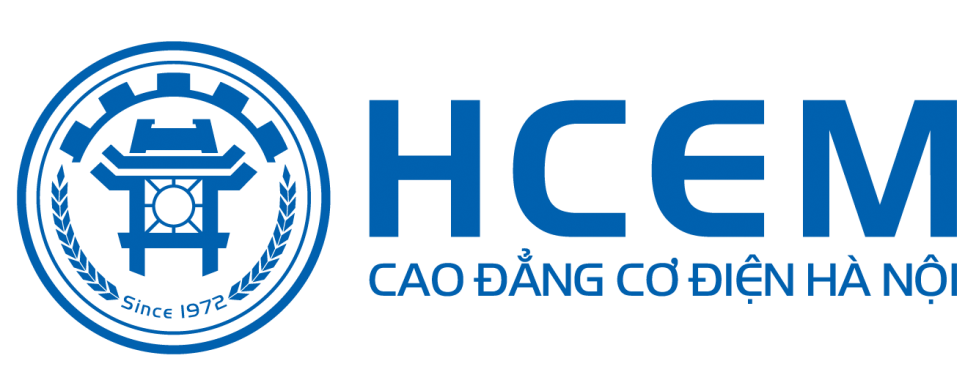 BÁO CÁO THU HOẠCHMÔ ĐUN THỰC HIỆN DẠY HỌC Họ và tên học viên: Lớp: SP………….,  Năm 2022